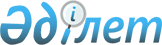 О внесении изменений в постановление акимата Карагандинской области от 30 мая 2016 года № 37/03 "Об утверждении регламентов государственных услуг в социально-трудовой сфере"
					
			Утративший силу
			
			
		
					Постановление акимата Карагандинской области от 29 июня 2017 года № 38/07. Зарегистрировано Департаментом юстиции Карагандинской области 24 июля 2017 года № 4321. Утратило силу постановлением акимата Карагандинской области от 18 июня 2019 года № 37/02
      Сноска. Утратило силу постановлением акимата Карагандинской области от 18.06.2019 № 37/02 (вводится в действие по истечении десяти календарных дней после дня его первого официального опубликования).
      В соответствии с Законом Республики Казахстан от 23 января 2001 года "О местном государственном управлении и самоуправлении в Республике Казахстан", Законом  Республики Казахстан от 15 апреля 2013 года "О государственных услугах", Законом  Республики Казахстан от 6 апреля 2016 года "О правовых актах", приказом Министра здравоохранения и социального развития Республики Казахстан от 28 апреля 2015 года № 279 "Об утверждении стандартов государственных услуг в социально-трудовой сфере" (зарегистрирован в Реестре государственной регистрации нормативных правовых актов за № 11342) акимат Карагандинской области ПОСТАНОВЛЯЕТ:
      1. Внести в постановление акимата Карагандинской области от 30 мая 2016 года № 37/03 "Об утверждении регламентов государственных услуг в социально-трудовой сфере" (зарегистрировано в Реестре государственной регистрации нормативных правовых актов за № 3866, опубликовано в газетах "Индустриальная Караганда" № 81-82 (22026-22027) от 28 июня 2016 года, "Орталық Қазақстан" № 101-102 (22 207) от 28 июня 2016 года, в информационно-правовой системе "Әділет" от 29 июня 2016 года) следующие изменения:
      1) в регламенте государственной услуги "Назначение государственной адресной социальной помощи":
      подпункт 2) пункта 7 изложить в следующей редакции:
      "2) при обращении к акиму сельского округа:
      специалист аппарата акима сельского округа с момента подачи услугополучателем необходимых документов осуществляет прием и их регистрацию в журнале регистрации - 15 (пятнадцать) минут;
      аким сельского округа ознакамливается с документами и определяет ответственного исполнителя аппарата акима сельского округа - 1 (один) рабочий день;
      ответственный исполнитель аппарата акима сельского округа рассматривает поступившие документы и готовит сопроводительное письмо с документами услугополучателя для направления услугодателю - 8 (восемь) рабочих дней;
      аким сельского округа подписывает сопроводительное письмо с документами услугополучателя - 1 (один) рабочий день;
      работник канцелярии услугодателя регистрирует полученный пакет документов и передает на рассмотрение руководителю услугодателя - 15 (пятнадцать) минут;
      руководитель услугодателя рассматривает пакет документов и определяет ответственного исполнителя услугодателя - 1 (один) рабочий день;
      ответственный исполнитель услугодателя рассматривает поступившие документы, оформляет уведомление о назначении (отказе в назначении) государственной адресной социальной помощи и направляет на подписание руководителю услугодателя - 5 (пять) рабочих дней;
      руководитель услугодателя подписывает уведомление о назначении (отказ в назначении) государственной адресной социальной помощи и направляет в канцелярию услугодателя - 1 (один) час;
      работник канцелярии услугодателя регистрирует уведомление о назначении (отказа в назначении) государственной адресной социальной помощи и передает акиму сельского округа - 15 (пятнадцать) минут;
      аким сельского округа выдает уведомление о назначении (отказ в назначении) государственной адресной социальной помощи услугополучателю - 1 (один) рабочий день.
      2) в регламенте государственной услуги "Назначение государственного пособия на детей до восемнадцати лет":
      подпункт 1) пункта 5 изложить в следующей редакции:
      "1) при обращении к услугодателю:
      работник канцелярии услугодателя регистрирует полученный пакет документов и передает на рассмотрение руководителю услугодателя - 15 (пятнадцать) минут.
      Результат – запись в журнале регистрации;
      руководитель услугодателя рассматривает пакет документов и определяет ответственного исполнителя услугодателя - 1 (один) рабочий день.
      Результат – направляет документы ответственному исполнителю услугодателя;
      ответственный исполнитель услугодателя рассматривает поступившие документы, оформляет уведомление о назначении (отказе в назначении) государственного пособия на детей до восемнадцати лет и направляет на подписание руководителю услугодателя - 5 (пять) рабочих дней.
      Результат – направление уведомления о назначении (отказа в назначении) государственного пособия на детей до восемнадцати лет для подписания;
      руководитель услугодателя подписывает уведомление о назначении (отказ в назначении) государственного пособия на детей до восемнадцати лет и направляет в канцелярию услугодателя - 1 (один) час.
      Результат – направление в канцелярию услугодателя уведомления о назначении (отказа в назначении) государственного пособия на детей до восемнадцати лет для регистрации; 
      работник канцелярии услугодателя регистрирует уведомление о назначении (отказа в назначении) государственного пособия на детей до восемнадцати лет и выдает услугополучателю - 15 (пятнадцать) минут.
      Результат – выдача уведомления о назначении (отказа в назначении) государственного пособия на детей до восемнадцати лет услугополучателю;
      3) в регламенте государственной услуги "Выдача справки, подтверждающей принадлежность заявителя (семьи) к получателям адресной социальной помощи":
      подпункт 1) пункта 5 изложить в следующей редакции:
      "1) при обращении к услугодателю:
      работник канцелярии услугодателя регистрирует полученный пакет документов и передает на рассмотрение руководителю услугодателя - 3 (три) минуты.
      Результат – запись в журнале регистрации;
      руководитель услугодателя рассматривает пакет документов и определяет ответственного исполнителя услугодателя - 3 (три) минуты.
      Результат – направляет документы ответственному исполнителю услугодателя;
      ответственный исполнитель услугодателя рассматривает поступившие документы, оформляет справку и направляет на подписание руководителю услугодателя - 3 (три) минуты.
      Результат – направление справки для подписания;
      руководитель услугодателя подписывает справку и направляет в канцелярию услугодателя - 3 (три) минуты.
      Результат – направление в канцелярию услугодателя справки для регистрации; 
      работник канцелярии услугодателя регистрирует справку и выдает услугополучателю - 3 (три) минуты.
      Результат – выдача справки;";
      подпункт 1) пункта 7 изложить в следующей редакции:
      "1) при обращении к услугодателю:
      работник канцелярии услугодателя регистрирует полученный пакет документов и передает на рассмотрение руководителю услугодателя - 3 (три) минуты;
      руководитель услугодателя рассматривает пакет документов и определяет ответственного исполнителя услугодателя - 3 (три) минуты;
      ответственный исполнитель услугодателя рассматривает поступившие документы, оформляет справку и направляет на подписание руководителю услугодателя - 3 (три) минуты;
      руководитель услугодателя подписывает справку и направляет в канцелярию услугодателя - 3 (три) минуты;
      работник канцелярии услугодателя регистрирует справку и выдает услугополучателю - 3 (три) минуты.";
      подпункт 2) пункта 7 изложить в следующей редакции:
      "2) при обращении к акиму сельского округа:
      специалист аппарата акима сельского округа с момента подачи услугополучателем необходимых документов осуществляет прием и их регистрацию в журнале регистрации - 3 (три) минуты;
      аким сельского округа ознакамливается с документами и определяет ответственного исполнителя аппарата акима сельского округа - 3 (три) минуты;
      ответственный исполнитель аппарата акима сельского округа рассматривает поступившие документы, оформляет справку и направляет на подписание акиму сельского округа - 3 (три) минуты;
      аким сельского округа подписывает справку и направляет в канцелярию аппарата акима сельского округа - 3 (три) минуты;
      работник аппарата акима сельского округа регистрирует справку и выдает услугополучателю - 3 (три) минуты.
      4) в регламенте государственной услуги "Назначение социальной помощи специалистам социальной сферы, проживающим и работающим в сельских населенных пунктах, по приобретению топлива":
      подпункт 1) пункта 5 изложить в следующей редакции:
      "1) при обращении к услугодателю:
      работник канцелярии услугодателя регистрирует полученный пакет документов и передает на рассмотрение руководителю услугодателя - 15 (пятнадцать) минут.
      Результат – запись в журнале регистрации;
      руководитель услугодателя рассматривает пакет документов и определяет ответственного исполнителя услугодателя - 1 (один) рабочий день.
      Результат – направляет документы ответственному исполнителю услугодателя;
      ответственный исполнитель услугодателя рассматривает поступившие документы, оформляет уведомление и направляет на подписание руководителю услугодателя - 8 (восемь) рабочих дней.
      Результат – направление уведомления для подписания;
      руководитель услугодателя подписывает уведомление и направляет в канцелярию услугодателя - 1 (один) час.
      Результат – направление в канцелярию услугодателя уведомления для регистрации; 
      работник канцелярии услугодателя регистрирует уведомление и выдает услугополучателю - 15 (пятнадцать) минут.
      Результат – выдача уведомления;";
      подпункт 1) пункта 7 изложить в следующей редакции:
      "1) при обращении к услугодателю:
      работник канцелярии услугодателя регистрирует полученный пакет документов в соответствии с пунктом 9 Стандарта (далее - документы) и передает на рассмотрение руководителю услугодателя - 15 (пятнадцать) минут;
      руководитель услугодателя рассматривает пакет документов и определяет ответственного исполнителя услугодателя - 1 (один) рабочий день;
      ответственный исполнитель услугодателя рассматривает поступившие документы, оформляет уведомление и направляет на подписание руководителю услугодателя - 8 (восемь) рабочих дней;
      руководитель услугодателя подписывает уведомление и направляет в канцелярию услугодателя - 1 (один) час;
      работник канцелярии услугодателя регистрирует уведомление и выдает услугополучателю - 15 (пятнадцать) минут.";
      подпункт 2) пункта 7 изложить в следующей редакции:
      "2) при обращении к акиму сельского округа:
      специалист аппарата акима сельского округа с момента подачи услугополучателем необходимых документов осуществляет прием и их регистрацию в журнале регистрации - 15 (пятнадцать) минут;
      аким сельского округа ознакамливается с документами и определяет ответственного исполнителя аппарата акима сельского округа - 1 (один) рабочий день;
      ответственный исполнитель аппарата акима сельского округа рассматривает поступившие документы и готовит сопроводительное письмо с документами услугополучателя для направления услугодателю - 2 (два) рабочих дня;
      аким сельского округа подписывает сопроводительное письмо с документами услугополучателя - 1 (один) рабочий день;
      работник канцелярии услугодателя регистрирует полученный пакет документов и передает на рассмотрение руководителю услугодателя - 15 (пятнадцать) минут;
      руководитель услугодателя рассматривает пакет документов и определяет ответственного исполнителя услугодателя - 1 (один) рабочий день;
      ответственный исполнитель услугодателя рассматривает поступившие документы, оформляет уведомление и направляет на подписание руководителю услугодателя - 8 (восемь) рабочих дней;
      руководитель услугодателя подписывает уведомление и направляет в канцелярию услугодателя - 1 (один) рабочий день;
      работник канцелярии услугодателя регистрирует уведомление и передает акиму сельского округа - 15 (пятнадцать) минут;
      аким сельского округа выдает уведомление услугополучателю - 1 (один) рабочий день.".
      2. Отменить постановление акимата Карагандинской области от 16 мая 2017 года № 30/02 "О внесении изменений в постановление акимата Карагандинской области от 30 мая 2016 года № 37/03 "Об утверждении регламентов государственных услуг в социально-трудовой сфере".
      3. Государственному учреждению "Управление координации занятости и социальных программ Карагандинской области" принять необходимые меры, вытекающие из постановления акимата Карагандинской области "О внесении изменений в постановление акимата Карагандинской области от 30 мая 2016 года № 37/03 "Об утверждении регламентов государственных услуг в социально-трудовой сфере".
      4. Контроль за исполнением постановления акимата Карагандинской области "О внесении изменений в постановление акимата Карагандинской области от 30 мая 2016 года № 37/03 "Об утверждении регламентов государственных услуг в социально-трудовой сфере" возложить на курирующего заместителя акима области.
      5. Постановление акимата Карагандинской области "О внесении изменений в постановление акимата Карагандинской области от 30 мая 2016 года № 37/03 "Об утверждении регламентов государственных услуг в социально-трудовой сфере" вводится в действие по истечении десяти календарных дней после дня его первого официального опубликования.
					© 2012. РГП на ПХВ «Институт законодательства и правовой информации Республики Казахстан» Министерства юстиции Республики Казахстан
				
      Аким Карагандинской области

 Е. Кошанов
